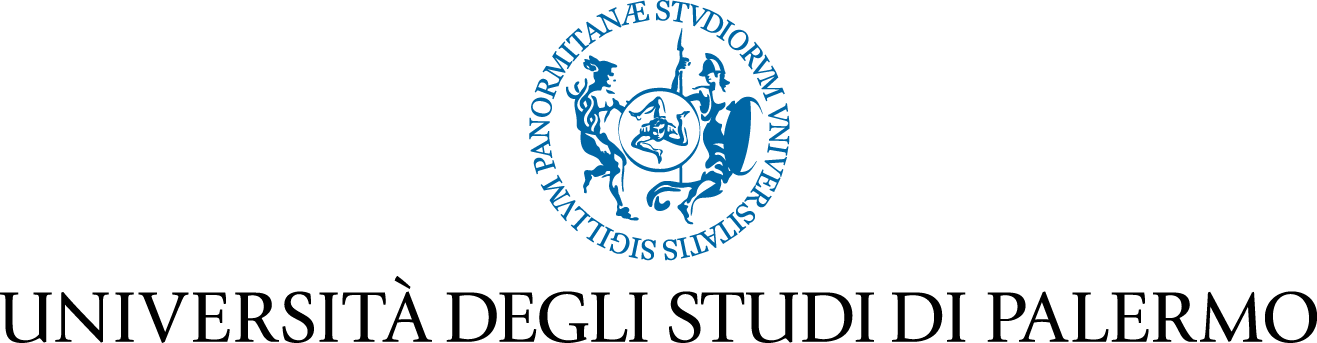 Dip. Pro.Sa.MI “G. D'Alessandro”Direttore Prof. Anna GiammancoCiclo di Seminari della Scuola di Specializzazione in Medicina  legaleMaster in Discipline Medico Legali2016/2017Scheda di iscrizioneNome:CognomeTel:E-mail: